中学校３年生　英語　TOTAL　ENGLISH　　Lesson2【A】　　　（教科書p.24〜p.25）　　　（　　　）年（　　　）組（　　　）番　名前（　　　　　　　　　　　　　　）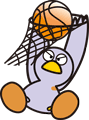 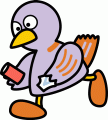 中学校３年生　英語　TOTAL　ENGLISH　　Lesson2【B】　　（教科書p.26〜p.27）　　　（　　　）年（　　　）組（　　　）番　名前（　　　　　　　　　　　　　　）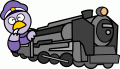 中学校３年生　英語　TOTAL　ENGLISH　Lesson2【C】     （教科書p.28〜p.29）　　　（　　　）年（　　　）組（　　　）番　名前（　　　　　　　　　　　　　　）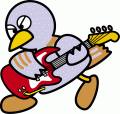 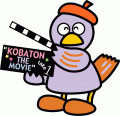 